Book Launch Talk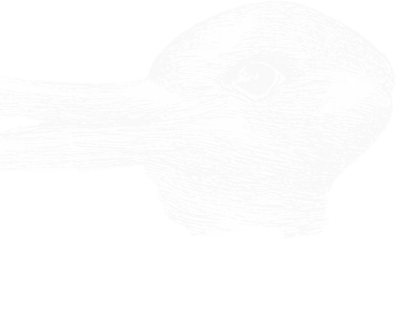 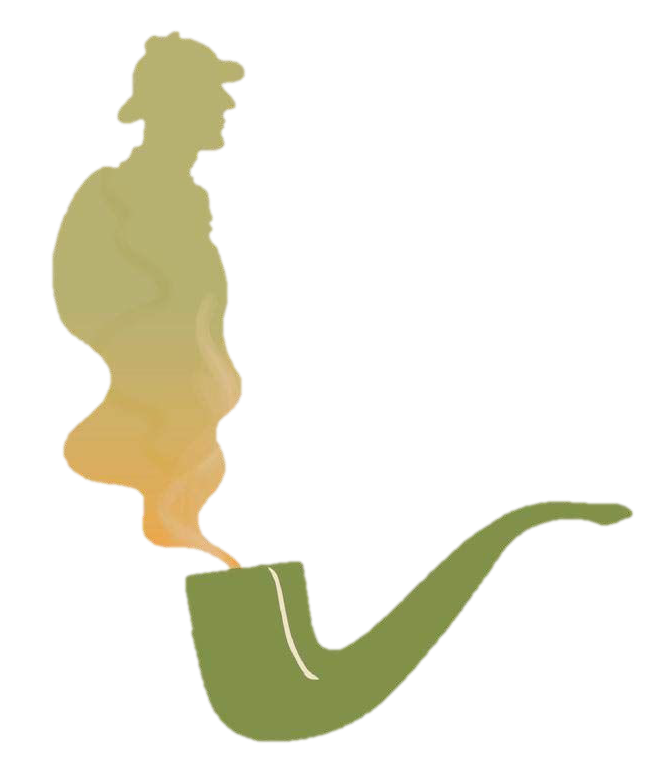 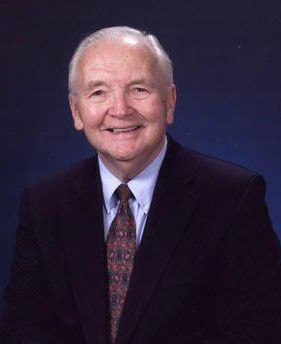 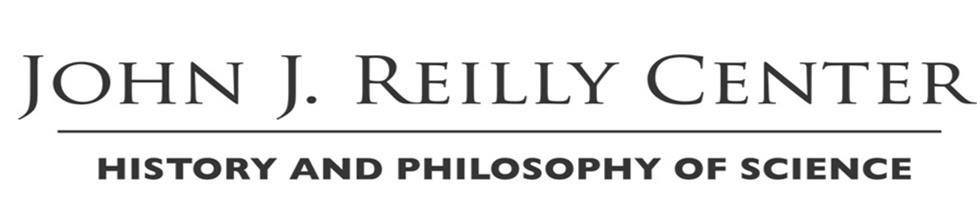 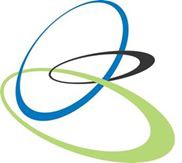 The Gestalt Shift in Conan Doyle’s Sherlock Holmes Storieswith Professor Michael J. Crowe“A New Interpretation of the Sherlock Holmes Stories Based on Thomas Kuhn’s Idea of Gestalt Shift”Thursday, Nov. 29, at 5 p.m.Oak Room, South Dining HallMichael J. Crowe is the Rev. John J. Cavanaugh, C.S.C. Professor Emeritus in the Program of Liberal Studies and Graduate Program in History and Philosophy of Science at the University of Notre Dame.This is his eleventh book.A Book Launch Sponsored by